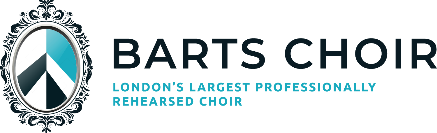 Concert Notes Mozart Great Mass in C Minor – Cadogan Hall, 13 & 14 July 2022, 7.30pmPreparationScore Marking, Sits & StandsThis is the running order for the concerts, please mark your score before the pre-performance rehearsal so you’re well-prepared.Concert DressLadies –  plain black ankle length dress/skirt/trousers (NOT jeans). Plain black top with a modest neckline and sleeves covering the elbows, black tights or socks and black shoes. A small black bag (if required) on stage.Gentlemen – plain black long-sleeved shirt and black dinner or suit jacket may also be worn. Black trousers and black socks and shoes.Discreet jewellery please.  Patterned, lacy, sheer or sparkly fabrics are not permitted.If a member is not dressed appropriately there is a risk they will not be permitted to perform.We will not be using black folders for this concert. If you have an older score for the Mendelssohn please cover this with same coloured paper as the one the majority of the choir is using. Performance DayArrivingPlease go to the stage door from 2pm onwards where you will need to give your name on entry and put on a wristband.Signage will be displayed to lead you backstage where you can leave your belongings in the changing areas and make your way to the auditorium to wait until you’re called on stage for rehearsal. Please do not bring high value items to leave in the changing areas. Although they are fairly secure, we are not liable in the event anything goes missing and is irretrievable.If you are less able or require special seating, please inform your voice rep:Sopranos – Sarah on sopranovoicerep@bartschoir.comAltos – Sue Gardiner on altovoicerep@bartschoir.comTenors – Sue Vickers on tenorvoicerep@bartschoir.comBasses – Richard on bassvoicerep@bartschoir.com 2.45pm (approx.) - You will be called up by voice part on to the stage and once we are all in position please check your sightline. If you are having issues with your own sightline to the conductor podium try to resolve it with those around you or alert one of the concert management team. Please be patient.3pm - Rehearsal begins.You should all know the notes and recall Ivor’s direction from your scores/memory however please remember to hold your score up so you can see it and Ivor’s direction. Particularly where there is a tempo/note timing change. Ivor may decide to interpret the tempo a little differently at any point of rehearsal/performance to what you are used to, so be prepared for that.5.30pm - Rehearsal is estimated to end (although it may end earlier). Please do not leave anything on the stage. Items left will be removed.(5.30-7pm – break) Programmes will be on sale for £4, please bring correct change if you would like one.Everyone should be concert-ready and on stage by 7.15pmRemember: Sit, stand and turn score pages as quietly as you can (particularly if you’re following the notes when our soloists are singing).Be aware that there are gaps in the platforms of seating so where you place your bag/water etc. is keyt. Items may fall through the platforms – and may potentially disrupt the performance – so please be mindful of this.Please don’t wave to your friends/family in the audience. If you bring a small bottle of water on stage, please drink it  discreetly.At the interval, please do not access the audience seating from the stage. Exit via the doors to the backstage area and leave the stage door to access the bar entrance if you want to greet your friends and family in the audience. By the time we’ve left the stage and queued for the toilet, seen friends & family etc. the interval will soon be over, so don’t get caught out returning to the stage in time for the 2nd half!It’s all too easy to feel tense during performance so try to relax your shoulders with a deep breath to find a balance between singing effort and ease.Do remember to enjoy every second of our wonderful performers and singing everything we have rehearsed so diligently. And do try to express your joy and other dynamics in line with the text we are singing.And finally, as we are taking in the applause afterwards, please stand face forward and enjoy the moment. Photography taken by our audience may well be shared and – with consent/credit – used to promote our coming performances/recruitment drives.The bar will be open after performance and I look forward to having a glass of wine with many of you then. We do sometimes go to the Antelope pub 5 minutes walk from the Hall too.Enjoy and have a great performance!ThanksEvelina__________________________________Work/Movement (length)InstructionOverture to Don Giovanni – Trafalgar Sinfonia Stand when Ivor reaches podium, sit when indicated.Mendelssohn Psalm 42 – 1. Chor p1Stand when Ivor indicatesSit at the end of p102. Aria - soprano p11Remain seated3. Recitative – soprano p15 SSA stand4. Chor p24SSA remain standing, TB stand5. Recitativo p28 into 6. Quintetto p29SSA sit, Quintetto singers (ATB) remain standing7. Schlusschor p40All stand*Interval*20 minutes – be back seated on time for the 2nd halfMozart Mass in C Minor1. Kyrie p2Stand on entry of Ivor and soloists and stay standing for start of Mass2. Gloria p11Sit at the end3. Laudamus – soprano p17Stand at the end4. Gratias p24Sit at the end5. Domine p26 – soprano duetStand at the end6. Qui Tollis p30Sit at the end7. Quoniam – SST trio p48Stand at the end8. Jesu p579. Cum Sancto p5810. Credo p69Sit at the end11. Et Incarnatus p82Stand at the end12. Sanctus p83Sit at the end13. Benedictus p109 all soloists finishing with OsannaStand p. 118, bar 102 - second beat.Take applause at the end, sit & applaud when soloists and Ivor go off stage, stand when prompted by Ivor.Please do not attend Cadogan Hall if you have cough/cold symptoms or have tested positive for COVID on the day of concerts. If you do, you risk others – including our professionals! – who are also performing on the 2nd night.Pre-performance rehearsal is not compulsory but it is strongly recommended you attend if you can as it’s important you have a feel for the venue’s acoustic and our layout of voices in addition to singing whilst orchestra is playing. If you cannot attend, please inform your voice rep and/or get someone in your voice part to reserve you a seat for performance.